昌乐县人力资源和社会保障局2020年政府信息公开工作年度报告　 根据《中华人民共和国政府信息公开条例》《山东省政府信息公开办法》《昌乐县人民政府办公室关于做好2020年政府信息公开工作年度报告编制发布和报送工作的通知》要求，结合我局实际，编制并向社会公布昌乐县人社局2020年政府信息公开工作年度报告。本年度报告中所列数据的统计期限自2020年1月1日起，至2020年12月31日止。如对本报告有疑问，请联系昌乐县人社局办公室，联系电话:0536-6221455。一、总体情况2020年，认真贯彻落实《中华人民共和国政府信息公开条例》和《山东省政府信息公开办法》，紧紧围绕全县人社事业中心工作，进一步深化信息公开内容，健全信息公开制度，完善信息公开平台，及时公开政务信息，增强了信息公开的成效，促进了人社事业的健康发展。（一）主动公开情况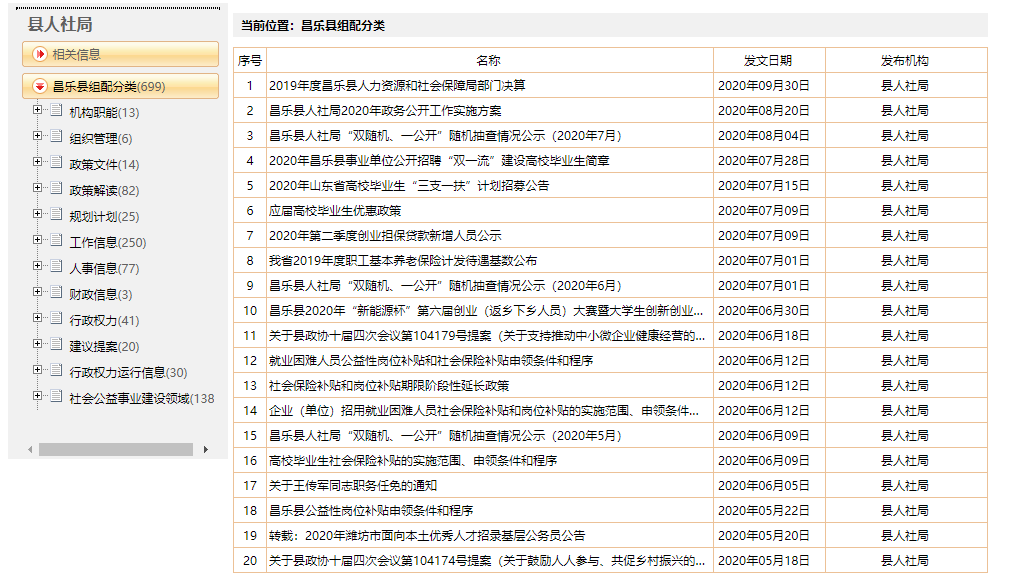 为保障人民群众对我局工作的知情权和监督权，我们在政府信息公开平台和局门户网站上将人社动态、通知公告、政策法规、办事指南等事项及时分类上传，广泛接受社会监督，切实增强工作透明度。为方便群众办理具体业务，我局主动将审批事项和有关表格发到门户网站和政府信息公开平台，方便群众随时查阅、下载。2020年，我局主动公开政府信息54条。（二）依申请公开情况全年共受理依申请公开1件，从申请主体上看，公民1人；从申请方式上看，互联网申请1件。（三）政府信息管理一是进一步完善政务信息常态化管理机制，不断建立健全政务信息制作、公开等制度。二是及时开展对生态环境保护相关政策措施进行解读和宣传，并按照立改废的要求，及时动态调整。（四）公开平台建设对就业、社会保障、人才开发、劳动维权、人事考试等重点领域的信息公开工作，我局主要通过四种途径开展。一是在局门户网站开辟专栏，集中发布有关的政策法规、审批流程和工作信息；二是将重点领域的政府信息，在政府信息公开平台上分类重点公开；三是通过《昌乐日报》、昌乐电视台、昌乐民声网等媒体，对社会关注度高的问题进行解读，通过昌乐民声网、市长公开电话等途径回复群众关心的热点问题2953余次；四是利用微信公众号等新媒体进行推送，我局在“中国·昌乐”政务网、昌乐电视台和局门户网站、微信公众号等媒体发表公示公告、政策解读等437篇。（五）机构建设及人员配置情况县人社局调整成立了政府信息公开工作领导小组和办公室，明确各自工作职责。局党组书记、局长担任领导小组组长，分管领导任副组长，局机关各科室和局属各单位主要负责人为成员。领导小组下设办公室，由局办公室主任兼任政府信息公开工作领导小组办公室主任，负责制定政府信息公开年度工作计划和信息公开指南、协调组织实施年度目标任务等各项具体工作。（六）监督保障一是成立领导小组，安排专人负责政务公开工作；二是完善公开制度，提高公开质量，建立完善政府信息公开机制；三是强化监督机制，确保公开到位，建立常效管理机制，进一步规范各项流程操作，确保政务公开工作扎实有效地推进。（七）人大建议、政协提案办理情况今年，县人社局共收到人大代表建议5件，全部为主办件，共收到政协提案11件，主办8件，协办3件。严格按照相关要求，规范答复函的公文格式。所有答复均在认真研究的基础上形成意见，经主要负责人审签后，由局办公室统一印制答复文件，再由承办单位（科室）进行面对面答复。所有人大代表建议和政协提案均在4月30日前全部办理答复完毕，征询意见表满意率达到100%。由于在疫情期间，承办单位（科室）在与人大代表和政协委员接触过程中，也注重防护，保障自身和代表、委员的人身安全。已在政府网站进行了公开。二、主动公开政府信息情况三、收到和处理政府信息公开申请情况四、政府信息公开行政复议、行政诉讼情况五、存在的主要问题及改进情况（一）2019年问题整改情况一是切实提高对政府信息公开工作的重视程度。建立自查常态化机制，定期不定期地对信息公开工作进行自查，发现信息发布不合规、不严谨、不完善的栏目，及时整改。二是规范公开内容，不断提高信息发布质量。明确公开内容、公开事项等要求，确保公共事业单位信息应公开、尽公开。（二）2020年存在的主要问题2020年，我局政府信息公开工作有了新的进展，但也存有需要改进和提高的地方，主要表现在，一是需加强机关干部对信息公开重要性的认识，进一步完善并形成良好的报送机制，提高信息公开的效率；二是需加大宣传力度，扩大政府信息公开为民服务的影响力。（三）改进措施下一步，我局将按照政府信息公开的要求，一是充分发挥昌乐县政府信息公开平台的信息公开主渠道作用，围绕人社工作及时、主动、全面、准确地发布相关政府信息。二是认真梳理，逐步扩大公开内容。定期对原有的政府信息公开目录进行补充完善，保证公开信息的完整性和准确性。三是进一步提高政府信息公开业务人员的素质，加强信息公开培训工作，推进工作持续深入开展。六、其他需要报告的事项无昌乐县人力资源和社会保障局2021年2月1日第二十条第（一）项第二十条第（一）项第二十条第（一）项第二十条第（一）项信息内容本年新制作数量本年新公开数量对外公开总数量规章000规范性文件000第二十条第（五）项第二十条第（五）项第二十条第（五）项第二十条第（五）项信息内容上一年项目数量本年增/减处理决定数量行政许可000其他对外管理服务事项000第二十条第（六）项第二十条第（六）项第二十条第（六）项第二十条第（六）项信息内容上一年项目数量本年增/减处理决定数量行政处罚000行政强制000第二十条第（八）项第二十条第（八）项第二十条第（八）项第二十条第（八）项信息内容上一年项目数量本年增/减本年增/减行政事业性收费022第二十条第（九）项第二十条第（九）项第二十条第（九）项第二十条第（九）项信息内容采购项目数量采购总金额采购总金额政府集中采购000（本列数据的勾稽关系为：第一项加第二项之和，等于第三项加第四项之和）（本列数据的勾稽关系为：第一项加第二项之和，等于第三项加第四项之和）（本列数据的勾稽关系为：第一项加第二项之和，等于第三项加第四项之和）申请人情况申请人情况申请人情况申请人情况申请人情况申请人情况申请人情况（本列数据的勾稽关系为：第一项加第二项之和，等于第三项加第四项之和）（本列数据的勾稽关系为：第一项加第二项之和，等于第三项加第四项之和）（本列数据的勾稽关系为：第一项加第二项之和，等于第三项加第四项之和）自然人法人或其他组织法人或其他组织法人或其他组织法人或其他组织法人或其他组织总计（本列数据的勾稽关系为：第一项加第二项之和，等于第三项加第四项之和）（本列数据的勾稽关系为：第一项加第二项之和，等于第三项加第四项之和）（本列数据的勾稽关系为：第一项加第二项之和，等于第三项加第四项之和）自然人商业企业科研机构社会公益组织法律服务机构其他总计一、本年新收政府信息公开申请数量一、本年新收政府信息公开申请数量一、本年新收政府信息公开申请数量1000001二、上年结转政府信息公开申请数量二、上年结转政府信息公开申请数量二、上年结转政府信息公开申请数量0000000三、本年度办理结果（一）予以公开（一）予以公开1000001三、本年度办理结果（二）部分公开（区分处理的，只计这一情形，不计其他情形）（二）部分公开（区分处理的，只计这一情形，不计其他情形）0000000三、本年度办理结果（三）不予公开1.属于国家秘密0000000三、本年度办理结果（三）不予公开2.其他法律行政法规禁止公开0000000三、本年度办理结果（三）不予公开3.危及“三安全一稳定”0000000三、本年度办理结果（三）不予公开4.保护第三方合法权益0000000三、本年度办理结果（三）不予公开5.属于三类内部事务信息0000000三、本年度办理结果（三）不予公开6.属于四类过程性信息0000000三、本年度办理结果（三）不予公开7.属于行政执法案卷0000000三、本年度办理结果（三）不予公开8.属于行政查询事项0000000三、本年度办理结果（四）无法提供1.本机关不掌握相关政府信息0000000三、本年度办理结果（四）无法提供2.没有现成信息需要另行制作0000000三、本年度办理结果（四）无法提供3.补正后申请内容仍不明确0000000三、本年度办理结果（五）不予处理1.信访举报投诉类申请0000000三、本年度办理结果（五）不予处理2.重复申请0000000三、本年度办理结果（五）不予处理3.要求提供公开出版物0000000三、本年度办理结果（五）不予处理4.无正当理由大量反复申请0000000三、本年度办理结果（五）不予处理5.要求行政机关确认或重新出具已获取信息0000000三、本年度办理结果（六）其他处理（六）其他处理0000000三、本年度办理结果（七）总计（七）总计1000001四、结转下年度继续办理四、结转下年度继续办理四、结转下年度继续办理0000000行政复议行政复议行政复议行政复议行政复议行政诉讼行政诉讼行政诉讼行政诉讼行政诉讼行政诉讼行政诉讼行政诉讼行政诉讼行政诉讼结果维持结果纠正其他结果尚未审结总计未经复议直接起诉未经复议直接起诉未经复议直接起诉未经复议直接起诉未经复议直接起诉复议后起诉复议后起诉复议后起诉复议后起诉复议后起诉结果维持结果纠正其他结果尚未审结总计结果维持结果纠正其他结果尚未审结总计结果维持结果纠正其他结果尚未审结总计000000000000000